Program Review ProcessProgram Review TemplatePost Audit Template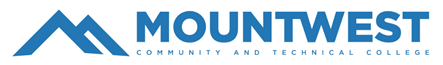 Program Review 2023-2024Post-Audit ReviewWest Virginia Council for Community and Technical College EducationInstitution: _______________________________________________________Program (Degree and Title): ______________________________________________I.    IntroductionProvide a narrative regarding your program (including information for any options or tracks), its nature, unique characteristics, etc. Please limit to one page. It is appropriate to use the catalog description.II.   Goals and ObjectivesIdentify the goals and objectives of the program.  Document the need that the program was implemented to meet.III.  AssessmentSummarize the principal elements of the departmental assessment plan.  The plan must include elements to assess student learning and programmatic outcomes. Provide information on the following elements:Educational goals of the programMeasures of evaluating success in achieving goalsIdentification of the goals which are being successfully met and those which need attention as determined by an analysis of the dataProvide information on how assessment data is used to improve program quality.  Include specific examples. IV.  CurriculumA.  Include a summary of degree requirements (including entrance standards and exit standards) and provide commentary on significant features of the curriculum. B.  Provide a list of courses along with the number of credit hours required for each course.  Include specific course titles and numbers. Label as Appendix I.C.  Submit a listing of the course delivery modes.V.    FacultySubmit information on the total number of full-time and part-time faculty utilized per year to deliver the program. Use Appendix II forms. The narrative should summarize points relating to faculty teaching courses within the major (percentage of faculty holding tenure, extent of use of part-time faculty, level of academic preparation, etc.)  Data on part-time faculty may be abbreviated, but should minimally include academic degree held and list of courses taught.     VI.  Enrollment and GraduatesA.  Submit data indicating the headcount and full-time equivalency (FTE) enrollment along with the number of graduates for each year the program has been in existence. Label as Appendix III.B.  Provide information on graduates in terms of places of employment, starting salary ranges, and number employed in the field of specialization. Include evidence and results of follow-up studies of graduates and employers.  The studies should indicate graduate and employer satisfaction with the effectiveness of the educational experience. A summary of the results to be included should indicate the number of individuals surveyed or contacted and the number of respondents.C.  Present information on the success of graduates in achieving acceptance into baccalaureate programs.NOTE: Do not identify students or graduates by name.VII.  FinancialA.  Indicate the annual total expenditures to deliver the program and source(s) of funding for the program. Include departmental resources, state appropriated funds, grants and contracts, state funds and student fees.B.  Identify projection of future resource requirements and source of funding.VIII. Advisory CommitteeList all advisory committee members.  Provide information on how the advisory committee has been utilized for program improvement. IX.  AccreditationIs an accreditation process available in this field of study? If so, what is the accreditation status of the program? APPENDIX IIFaculty Data(No more than TWO pages per faculty member)Name____________________________Rank________________________________Check one:  Full-time_____     Part-time_____      Adjunct_____     Graduate Asst._____Highest Degree Earned __________ Date Degree Received ______________________Conferred by____________________________________________________________Area of Specialization_____________________________________________________Professional registration/licensure	_____	Yrs of employment at present institution	______Yrs of employment in higher education	_____	Yrs of related experience outside higher							   education				______Non-teaching experience		_____To determine compatibility of credentials with assignment:(a)	List courses you taught this year and those you taught last year:  (If you participated in team-taught course, indicate each of them and what percent of courses you taught.)  For each course include year and semester taught, course number, course title and enrollment.(b)	If degree is not in area of current assignment, explain.Month DateActionWhoAugustNotify faculty of 2024 Program Review (PR) include previous review, template for 2024, timeline, and expectationsCAO sends this out to faculty, chair, and deanOctoberOne-on-one with Becca on Assessment expectations for PRFaculty make appointment with Director of Institutional Assessment & AccreditationDecemberMike request IR data on 6-year graduates and majorsFebruary Faculty meet with chair & dean on progressFaculty, chair, and deanMarchSubmit first draft to Academic Affairs (AA)Faculty submit to AA for reviews and suggest changesAprilFinal copy reviewed by AA and Submitted to IBOG AA SubcommitteeIBOG AA subcommitteeApril or MayIBOG approval IBOGMaySigned Reviews submitted to CharlestonCAOName and degree level of program:Synopsis of significant findings, including findings by external reviewers: Plans for program improvements, including timeline:Identification of weakness or deficiencies from the previous review and status of improvements implemented and accomplished:Five-year trend data on graduates and majors enrolled:Summary of assessment model and how the results are used for program improvement:Data on student placement (example, number of students employed in positions related to the field of study or pursuing advance degrees):Final recommendation approved by the board:           Approval for continuation of the program           Approval with concerns, see below:           Board recommends termination of the program Notes:Year/SemesterCourse Number & TitleEnrollment